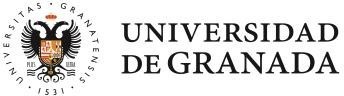 PERSONAL DETAILS THAT WILL APPEAR ON YOUR PRINTED CERTIFICATENote: If there are any discrepancies between the details indicated on this form and the details on your identification document, the latter will prevail and be included on your official degree certificate.Diacritics: If the diacritics on your current identification document do not match those stated on the "Personal details" section, you must EXPLICITLY indicate this in the "COMMENTS" field.REQUESTI understand that these details (including where appropriate any diacritics and/or special characters) will be used for the issuing of my certificate. Once reflected in the official document, spelling errors cannot be corrected. In case of a typo in the document, I will have to request a duplicate degree certificate with the correct data and pay the corresponding established fees.DECLARATION OF RESPONSIBILITY OF TOWN OF BIRTH (ONLY IF THIS DETAIL DOES NOT APPEAR ON YOUR IDENTITY CARD)I certify that the data indicated in the "PERSONAL DETAILS" section, especially that of TOWN (in Spanish characters), are true and accurate. I undertake, if necessary, to provide an official document in Spanish to prove the veracity of this information, since this detail must appear in the academic record of my official university degree (valid throughout Spain) as well as in my degree certificate, in accordance with the provisions of the Arts. 14b) and 17c) of Royal Decree 1002/2010 of 5 August (Official State Gazette [BOE] No. 190 of 6 August).o Your name(s) and surname(s) will be written exactly as they appear in your current identification document (Royal Decree 1002/2010, Art. 17b). If the diacritics on your current identification document do not match those stated on the "Personal details" section, you must indicate this in the "COMMENTS" field.Carefully read the "DECLARATION OF RESPONSIBILITY" section, where you give your consent to the indicated data.If you are representing the concerned person, you must provide an authorisation signed by them and your current identity card (original and copy).Place: …………………. Date: ……………………………..………SIGNATURE:Rector of the University of Granada